Уведомление о проведении публичных консультаций посредством сбора замечаний и предложений организаций и граждан в рамках анализа проекта нормативного правового акта на предмет его влияния на конкуренциюАнкетаучастника публичных консультаций, проводимых посредством сбора замечаний и предложений организаций и граждан в рамках анализа проекта нормативного правового акта на предмет его влияния на конкуренциюОбщие сведения об участнике публичных консультаций2. Общие сведения о проекте нормативного правового актаОбоснованиенеобходимости реализации предлагаемых решений посредством принятия нормативного правового акта, в том числе их влияния на конкуренцию                                                                                                                    ПРОЕКТП О С Т А Н О В Л Е Н И Е  АДМИНИСТРАЦИИ ВЕЙДЕЛЕВСКОГО РАЙОНАБЕЛГОРОДСКОЙ ОБЛАСТИп. Вейделевка “____” ________________2024 г.                                                             № ____О внесении изменений и дополненийв постановление администрацииВейделевского района Белгородской областиот 25 января 2021 года № 18            В целях реализации Единого стандарта мер социальной поддержки участников специальной военной операции и членов их семей, единого подхода к организации питания детей из семей, нуждающихся в социальной поддержке, обучающихся в муниципальных общеобразовательных организациях Вейделевского района, сохранения и укрепления их здоровья постановляю:           1. Внести следующие изменения и дополнения в постановление администрации Вейделевского района Белгородской области от 25 января 2021 года № 18 «Об утверждении Порядка организации питания обучающихся и осуществления мер по социальной защите детей из семей, нуждающихся в социальной поддержке, в муниципальных общеобразовательных организациях Вейделевского района»:           1.1. дополнить пункт 1.2 раздела 1 Порядка организации питания обучающихся и осуществления мер по социальной защите детей из семей, нуждающихся в социальной поддержке, в муниципальных общеобразовательных организациях Вейделевского района абзацем 7 следующего содержания:           «- дети из семей погибших участников специальной военной операции двухразовым горячим питанием (завтрак и обед)»;           1.2. дополнить раздел 2 Порядка организации питания обучающихся и осуществления мер по социальной защите детей из семей, нуждающихся в социальной поддержке, в муниципальных общеобразовательных организациях Вейделевского района пунктом 2.7 следующего содержания:           «2.7. дети из семей погибших участников специальной военной операции обеспечиваются двухразовым горячим питанием исходя из фактически сложившейся стоимости двухразового питания в конкретной общеобразовательной организации за счет средств районного бюджета. Бесплатное горячее питание для детей из семей погибших участников специальной военной операции устанавливается при подтверждении их статуса документом (справкой), выданным управлением социальной защиты населения администрации Вейделевского района. Документ (справка), подтверждающий признание статуса, представляется в общеобразовательную организацию»;           1.3. соответственно пункт 2.7 раздела 2 Порядка организации питания обучающихся и осуществления мер по социальной защите детей из семей, нуждающихся в социальной поддержке, в муниципальных общеобразовательных организациях Вейделевского района считать пунктом 2.8;           1.4. абзац 1 пункта 2.8 раздела 2 Порядка организации питания обучающихся и осуществления мер по социальной защите детей из семей, нуждающихся в социальной поддержке, в муниципальных общеобразовательных организациях Вейделевского района изложить в следующей редакции:           «Обучающиеся из многодетных и малоимущих семей, обучающиеся с ограниченными возможностями здоровья, дети-инвалиды, не имеющие статуса детей с ограниченными возможностями здоровья, а также дети из семей погибших участников специальной военной операции, получающие образование на дому в соответствии с медицинским заключением и получающие образование дистанционно в силу сложившихся объективных обстоятельств, обеспечиваются продуктовыми наборами исходя из фактической стоимости двухразового питания (завтрак и обед) в день на весь период указанного обучения в соответствии с приказом общеобразовательной организации».           2. Управлению финансов и налоговой политики администрации Вейделевского района (Масютенко Г.Н.) осуществлять финансовое обеспечение расходов в пределах средств, предусмотренных в муниципальном бюджете на соответствующий год, согласно Порядку организации питания обучающихся и осуществления мер по социальной защите детей из семей, нуждающихся в социальной поддержке, в муниципальных общеобразовательных организациях Вейделевского района.           3.   Заместителю начальника управления по организационно-контрольной и кадровой работе администрации Вейделевского района – начальнику организационно-контрольного отдела управления по организационно-контрольной и кадровой работе администрации Вейделевского района Гончаренко О.Н. обеспечить опубликование настоящего постановления в печатном средстве массовой информации муниципального района «Вейделевский район» Белгородской области «Информационный бюллетень Вейделевского района».           4. Начальнику отдела делопроизводства, писем по связям с общественностью и СМИ администрации Вейделевского района Авериной Н.В. обеспечить размещение настоящего постановления на официальном сайте администрации Вейделевского района Белгородской области.           6. Действие настоящего постановления распространяется на правоотношения, возникшие с 1 января 2024 года.      7. Контроль за исполнением данного постановления возложить на заместителя главы администрации Вейделевского района по социальной политике администрации района Прудникову Ж.В.Глава администрации Вейделевского района 				                    	         А.СамойловаЛист №	из	листовЛИСТ СОГЛАСОВАНИЯпроекта нормативного правового актаадминистрации Вейделевского района«О внесении изменений и дополнений в постановление администрации Вейделевского района Белгородской области от 25 января 2021 года № 18»Документу присвоен №  	от             	         2024 г.Имя электронного файла__________________________Постановление подготовлено:заместитель начальника отдела по работе со школами управления образования  администрации Вейделевского районаО.И. Вобликова «	   »          	        2024 годаПостановление согласовано:Лист согласования оформил: заместитель начальника отдела по работе со школами управления образования  администрации Вейделевского района                                                          О.И. Вобликова«       »                          2024 года                                                       Лист №	из	листовЛИСТ РАССЫЛКИ проекта постановления администрации Вейделевского района«О внесении изменений и дополнений в постановление администрации Вейделевского района Белгородской области от 25 января 2021 года № 18»Документу присвоен №	       от_____________ 2024 г.Лист рассылки оформил:  начальник отдела по работе со школамиуправления образования  администрации Вейделевского района                                                     О.И. Вобликова«      »                 2024 года                                            __34678911Согласен на обработку моих персональных данных и персональных данных моего ребенка, указанных в заявлении и представленных документах.12Администрация Вейделевского районауведомляет о проведении публичных консультаций посредством сбора замечаний и предложений организаций и граждан по проектупостановление администрации Вейделевского района «О внесении изменений и дополнений в постановление администрации Вейделевского района Белгородской области от 25 января 2021 года № 18» (наименование нормативного правового администрации Вейделевского района)на предмет его влияния на конкуренциюВ рамках публичных консультаций все заинтересованные лица могут направить свои замечания и предложения по проекту нормативного правового акта на предмет его влияния на конкуренцию.Замечания и предложения принимаются по адресу: п.Вейделевка, ул. Центральная д.43а а также по адресу электронной почты: ronovej@ve.belregion.ruСроки приема замечаний и предложений: с 04.04.2024 года по 17.04.2024 годаС учетом анализа поступивших замечаний и предложений будет подготовлен сводный доклад о результатах анализа проектов нормативных правовых актов администрации Вейделевского района, действующих нормативных правовых актов администрации Вейделевского района на предмет выявления рисков нарушения антимонопольного законодательства за 2024 год (указывается отчетный год), который до 01.03.2025 (указывается год, следующий за отчетным) в составе ежегодного доклада об антимонопольном комплаенсе будет размещен на официальном сайте администрации Вейделевского района в разделе «Антимонопольный комплаенс».К уведомлению прилагаются:1. Анкета участника публичных консультаций в формате word.2. Текст проекта нормативного правового акта в формате word.3. Текст действующего нормативного правового акта в формате word (если проектом анализируемого нормативного правового акта вносятся изменения).4. Обоснование необходимости реализации предлагаемых решений посредством принятия нормативного правового акта, в том числе их влияния на конкуренцию, в формате word.Место размещения приложений в информационно-телекоммуникационной сети «Интернет» - официальный сайт администрации Вейделевского района, раздел «Антимонопольный комплаенс»: https://vejdelevskij-r31.gosweb.gosuslugi.ru/deyatelnost/napravleniya-deyatelnosti/antimonopolnyy-komplaens/Контактное лицо: Вобликова Ольга Ивановна – заместитель начальника отдела по работе со школами управления образования администрации Вейделевского районаРежим работы:с 8-00 до 17-00, перерыв с 12-00 до 13-00, выходной суббота, воскресенье.Наименование хозяйствующего субъекта (организации)Администрация муниципального района «Вейделевский район»Сфера деятельности хозяйствующего субъекта (организации)Деятельность органов местного самоуправленияИНН хозяйствующего субъекта (организации)3105001092ФИО участника публичных консультацийВобликова Ольга ИвановнаКонтактный телефон8(47237)5-51-08Адрес электронной почтыronovej@ve.belregion.ruпостановление администрации Вейделевского района «О внесении изменений и дополнений в постановление администрации Вейделевского района Белгородской области от 25 января 2021 года № 18» (наименование проекта нормативного правового акта администрации Вейделевского района – заполняет администрация Вейделевского района до размещения формы на официальном сайте)1. Могут ли положения проекта нормативного правового акта оказать влияние на конкуренцию на рынках товаров, работ, услуг Вейделевского района?нет2. Присутствуют ли в проекте нормативного правового акта положения, которые могут оказать негативное влияние на конкуренцию на рынках товаров, работ, услуг Вейделевского района?нет3. Какие положения проекта нормативного правового акта могут привести к недопущению, ограничению или устранению конкуренции на рынках товаров, работ, услуг Вейделевского района? Укажите номер подпункта, пункта, части, статьи проекта нормативного правового акта и их содержание.нет4. На каких рынках товаров, работ, услуг может ухудшиться состояние конкурентной среды в результате принятия нормативного правового акта?нет5. Какие положения антимонопольного законодательства могут быть нарушены?нет6. Какие возможны негативные последствия для конкуренции в случае принятия нормативного правового акта в данной редакции?нет7. Ваши замечания и предложения по проекту нормативного правового акта в целях учета требований антимонопольного законодательства:нетЗамечания и предложения принимаются по адресу: п.Вейделевка ул. Центральная д.43а, а также по адресу электронной почты: ronovej@ve.belregion.ruСроки приема замечаний и предложений: с 04.04.2024 года по 17.04.2024 года.постановление администрации Вейделевского района «О внесении изменений и дополнений в постановление администрации Вейделевского района Белгородской области от 25 января 2021 года № 18» (наименование проекта нормативного правового акта администрации Вейделевского района) (наименование структурного подразделения администрации Вейделевского района, подготовившего данный проект нормативного правового акта) Отдел по работе со школами управления образования администрации Вейделевского района1. Обоснование необходимости принятия нормативного правового акта (основания, концепция, цели, задачи, последствия принятия):В целях актуализации постановления администрации Вейделевского района 2. Информация о влиянии положений проекта нормативного правового акта на состояние конкурентной среды на рынках товаров, работ, услуг Вейделевского района (окажет/не окажет, если окажет, укажите какое влияние и на какие товарные рынки):если окажет3. Информация о положениях проекта нормативного правового акта, которые могут привести к недопущению, ограничению или устранению конкуренции на рынках товаров, работ, услуг Вейделевского района (отсутствуют/присутствуют, если присутствуют, отразите короткое обоснование их наличия):отсутствуют№п/пФ.И.О., должностьДатапередачинасогласованиеПодписьДатасогласованияПримечаниеЛемзякова Ю.А.  - заместитель главы администрации Вейделевского  района - руководитель аппарата главы администрации  районаПрудникова Ж.В. -  заместитель главы администрации Вейделевского района по социальной политике администрации районаМасютенко Г.Н. - заместитель главы администрации Вейделевского района по экономическому развитию, финансам и бюджетной политики - начальник управления финансов и налоговой политики администрации Вейделевского районаХанина О.Н. - заместитель руководителя аппарата главы администрации Вейделевского района -начальник юридического отдела администрации Вейделевского районаМасютенко С.А. -  начальник управления образования администрации  Вейделевского района№ п/пНаименование организацииКол-во экземпляров1Заместитель главы администрации Вейделевского района по социальной политике администрации района1 2Заместитель руководителя аппарата главы администрации Вейделевского района - начальник юридического отдела администрации Вейделевского района13Управление образования администрации Вейделевского района14Управление финансов и налоговой политики администрации Вейделевского района15Управление социальной защиты населения администрации Вейделевского района1Итого:5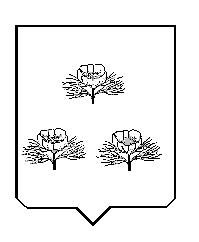 